ElőterjesztésNagytarcsa Község Önkormányzata Képviselő-testületének2023. szeptember 13. napján tartandó rendes ülésére.Tárgy: Javaslat a Nagytarcsa Község Önkormányzata fenntartásában működő, Nagytarcsai Csillagszem Óvoda 2023-2028. évre vonatkozó továbbképzési programjának jóváhagyásáról. Előterjesztő: Gulyás Tamás István polgármesterElőterjesztés előkészítője: Horváth Lívia hatósági referensTörvényességi szempontból ellenjegyezte: dr. Giba Zoltán jogi referensElőterjesztést előzetesen tárgyalja: Humán Bizottság és Pénzügyi BizottságMelléklet: továbbképzési programA napirendet nyílt ülésen lehet tárgyalni.A döntés elfogadásához egyszerű szavazattöbbség szükséges.Tisztelt Képviselő-testület!A nemzeti köznevelésről szóló 2011. évi CXC. törvény (továbbiakban: Nktv.) rendelkezései alapján a Nagytarcsa Község Önkormányzata fenntartásában működő, Nagytarcsai Csillagszem Óvoda vezetője kidolgozta az intézmény, előző program lejártát követő öt évre, azaz 2023-2028. időszakra vonatkozó továbbképzési programját.A program elfogadásáról az intézmény nevelőtestülete döntött.Az Nktv. 83. § (2) bekezdésének g) pontja alapján: „A fenntartó…g) jóváhagyja a köznevelési intézmény tantárgyfelosztását, továbbképzési programját”.Ennek megfelelően a Képviselő-testület joga és egyben feladata jóváhagyni a szakmailag elfogadott dokumentumot.A képzések fenntartót terhelő költségei  az Önkormányzat mindenkori költségvetésében kerülnek meghatározásra.Kérem a Tisztelt Képviselő-testületet, hogy az előterjesztést megvitatni és a határozati javaslat alapján a döntést meghozni szíveskedjenek. Nagytarcsa, 2023. augusztus 21.Határozati javaslat:Nagytarcsa Község Önkormányzata Képviselő-testületének ….../2023.(IX.13.) sz. határozataNagytarcsa Község Önkormányzatának Képviselő-testülete úgy határoz, hogy jóváhagyja a Nagytarcsa Község Önkormányzata fenntartásában működő, Nagytarcsai Csillagszem Óvoda 2023-2028. évre vonatkozó továbbképzési programját.Felelős: PolgármesterHatáridő: azonnal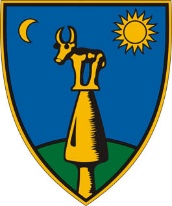 Nagytarcsa Község ÖnkormányzataPolgármester	                            2142 Nagytarcsa, Rákóczi u. 4.Gulyás Tamás István s.k.polgármester